- Сколько дней может пропустить ребенок без справки от врача в ДОУ?
Если было пропущено по уважительной причине до пяти дней, то справка не требуется. После перенесенного ребенком заболевания, а также при отсутствии ребенка в детском саду более 5 дней (за исключением выходных и праздничных дней) в соответствии с «Санитарно-эпидемиологическими требованиями к устройству, содержанию и организации работы в дошкольных организациях СанПиН 2.4.1.3049-13» необходимо представить справку от врача-педиатра с указанием диагноза, длительности заболевания, сведений об отсутствии контакта с инфекционными больными, а также рекомендаций по индивидуальному режиму ребенка на первые 10-14 дней. При отсутствии данной справки ребенок не может быть принят в детский сад.- Что делать в случае болезни ребенка?
Если ребенок заболел необходимо до 08.30 связаться с администрацией детского сада или воспитателями и сообщить о его болезни. Это необходимо, чтобы вовремя снять ребенка с питания и не оплачивать дни, пропущенные по болезни. - Влияет ли круг общения ребёнка на процесс адаптации к садику? Как правило, чем уже круг общения ребёнка, тем длительнее привыкание к садику. Поэтому имеет смысл ещё до посещения садика заниматься расширением круга общения вашего ребёнка.- Можно ли детям приносить в детский сад свои игрушки? Детям разрешается приносить с собой свои игрушки, но в данной ситуации родители должны понимать, что в группе одновременно находится много детей, которые возможно захотят тоже поиграть с этой игрушкой. Если Ваш ребёнок будет готов поделиться своей игрушкой с другими детьми, то стоит разрешить ему принести игрушку в детский сад. В противном случае стоит предложить ребёнку играть ею дома. Если игрушка дорогая, то стоит учесть, что воспитатель, помощник воспитателя и администрация детского сада не несут ответственности за игрушки детей, принесённые из дома.- При каких  погодных условиях дети не гуляют в детском саду?Согласно санитарно-эпидемиологическим правилам и нормативам СанПиН 2.4.1.3049-13  "Санитарно-эпидемиологические требования к устройству, содержанию и организации режима работы дошкольных образовательных организаций" (утв. постановлением Главного государственного санитарного врача РФ от 15 мая 2013 г. N 26) - ежедневная продолжительность прогулки детей составляет не менее 3-4 часов. Прогулку организуют 2 раза в день: в первую половину - до обеда и во вторую половину дня - после дневного сна или перед уходом детей домой. При температуре воздуха ниже минус 15°С и скорости ветра более 7 м/с продолжительность прогулки сокращается. Прогулка не проводится при температуре воздуха ниже минус 15°С и скорости ветра более 15 м/с для детей до 4 лет, а для детей 5-7 лет при температуре воздуха ниже минус 20°С и скорости ветра более 15 м/с.- Может ли мою дочь/сына забирать из садика ее несовершеннолетний брат/сестра? Нет, несовершеннолетний ребенок не может нести ответственность за жизнь и здоровье другого ребенка.- Какого числа необходимо вносить плату за детский сад? 	Оплата производится до 15-го числа каждого месяца. Квитанцию об оплате необходимо показать воспитателю.- Можно ли ребёнку давать с собой в детский сад какие-либо лекарственные препараты? Категорически запрещается приносить в группу, оставлять в шкафчике или давать воспитателю какие-либо лекарства для Вашего ребёнка. Если Вашему ребёнку врач назначил лекарство, то необходимо отдать его вместе с рецептом врача медсестре.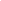 